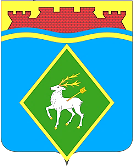 РОССИЙСКАЯ ФЕДЕРАЦИЯРОСТОВСКАЯ ОБЛАСТЬМУНИЦИПАЛЬНОЕ ОБРАЗОВАНИЕ «БЕЛОКАЛИТВИНСКОЕ ГОРОДСКОЕ ПОСЕЛЕНИЕ»АДМИНИСТРАЦИЯ БЕЛОКАЛИТВИНСКОГО ГОРОДСКОГО ПОСЕЛЕНИЯПОСТАНОВЛЕНИЕОт 13 марта 2024 года  № 99г. Белая КалитваО внесении изменений в постановление Администрации Белокалитвинского городского поселения от 22.03.2018 № 149В целях приведения муниципальных правовых актов в соответствие с действующим законодательством, Администрация Белокалитвинского городского поселения п о с т а н о в л я е т:1. Внести в постановление Администрации Белокалитвинского городского поселения от 22.03.2018 № 149 «Об утверждении Административного регламента по предоставлению муниципальной услуги «Об утверждении Порядка организации работы по рассмотрению обращений граждан в Администрации Белокалитвинского городского поселения» следующие изменения, изложив пункт 3.38 в следующей редакции:«3.38 Ответ на обращение направляется в форме электронного документа по адресу электронной почты, указанному в обращении, поступившем в государственный орган , орган местного самоуправления или должностному лицу в форме электронного документа, и по адресу(уникальному идентификатору) личного кабинета гражданина на Едином портале при его использовании и в письменном форме по почтовому адресу, указанному в обращении, поступившем в государственный орган, орган местного самоуправления или должностному лицу в письменной форме.»2. Настоящее постановление вступает в силу после его официального опубликования.3. Контроль за выполнением настоящего постановления возложить на начальника общего отдела Администрации Белокалитвинского городского поселения М.В. Баранникову.Глава Администрации Белокалитвинского городского поселения                                Н.А. ТимошенкоВерно:Начальник общего отдела                                                М.В. Баранникова  